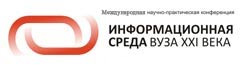 Тезисы докладаНачало формыНАЗВАНИЕ ДОКЛАДА: (на русском языке) – Разработка информационного ресурса «Научная студенческая конференция»(на английском языке) – Student conferences organization software developmentАВТОРЫ: (на русском языке) – Е. В. Фотина, О. Ю. Насадкина (на английском языке) – E. V. Fotina, O. Y. NasadkinaОРГАНИЗАЦИЯ (полное наименование, без аббревиатур): (на русском языке) – Петрозаводский государственный университет(на английском языке) – Petrozavodsk State University ГОРОД:(на русском языке) – Петрозаводск (на английском языке) – PetrozavodskТЕЛЕФОН: (814-2) 71-96-46ФАКС:E-MAIL: fotina@petrsu.ruАННОТАЦИЯ:(на русском языке) –  Представлено описание нового информационного ресурса, основной целью которого является помощь в организации студенческих конференций Петрозаводского государственного университета. Приводится описание основных функциональных возможностей системы, связанных со  сбором необходимой информации и ее дальнейшим размещением на веб-сайте конференции.(на английском языке) – The paper describes new software which is being developed for student conferences organization. It provides an overview of the main software features and talks about how the product will assist the Petrozavodsk State University members both in collecting and presenting the information about the conferences.КЛЮЧЕВЫЕ СЛОВА:(на русском языке) – студенческая конференция, программа конференции, веб-сайт студенческой конференции, Петрозаводский государственный университет (на английском языке) – student conference, conference programme, student conference website, Petrozavodsk State UniversityТЕКСТ ТЕЗИСОВ ДОКЛАДА:В Петрозаводском государственном университете ежегодно проводится студенческая научная конференция. В этом году была организована уже шестьдесят пятая. В ней традиционно принимают участие студенты, аспиранты и молодые ученые всех факультетов вуза. Это очень популярное научное мероприятие, для которого характерным является как большое число авторов, представляющих свои научные работы, так и многочисленная аудитория слушателей, желающих узнать о достижениях однокурсников. Так в 2013 году в конференции участвовали более 3000 человек, прозвучало более 780 устных докладов, и было представлено 72 стендовых доклада. Необходимо отметить, что присутствовали докладчики не только Петрозаводского университета, но также студенты и аспиранты других вузов, в том числе из университета Восточной Финляндии.На данный момент можно говорить об отсутствии единого информационного ресурса по студенческим конференциям. Информационные письма и программы конференций публикуются в одном из разделов веб-сайта Петрозаводского государственного университета.В связи с этим было принято решение о создании веб-ресурса «Научная студенческая конференция», основными задачами которого являются: эффективная организация информационного потока, контроль над своевременным предоставлением необходимых данных, сбор разного рода статистических данных.Разработанная модель веб-ресурса включает в себя два раздела: административный и информационный.В первую очередь, речь идет о формировании централизованного ресурса, когда администраторам системы, сотрудникам Отдела планирования научно-исследовательской работы управления научных исследований (УНИ) ПетрГУ, предлагаются различные функциональные возможности по обработке поступающих сведений. Для этого в системе предусмотрены два типа пользователей: администратор и кураторы факультетов. Регистрацию кураторов, а, точнее, предоставление сотрудникам университетских кафедр соответствующих прав, выполняет администратор системы. Кураторы в своем профиле формируют программы секций своего факультета путем добавления следующих данных: место и время проведения секций, данные о руководителях секций, а также перечень работ, предоставляемых на конференцию, с указанием названий тезисов, их авторов и научных руководителей. При этом сроки для редактирования этой информации ограничены с целью своевременного создания программы конференции. Необходимо подчеркнуть, что каждый куратор имеет доступ лишь только к данным по секциям своего факультета. Таким образом постепенно формируется общая программа конференции, которая доступна в профиле администратора как для просмотра, так и для редактирования. По мере добавления данных кураторами администратору приходят соответствующие уведомления, что позволяет ему проконтролировать весь процесс создания программы, а вместе с ней и базы данных конференции. После завершения конференции в задачу кураторов входит загрузка в систему файлов докладов и указание победителей в каждой секции.Помимо вышеизложенных функций в системе администрирования будут доступны шаблоны документов, связанных с проведением конференции. Для администратора будут предложены шаблоны так называемых информационных писем, размещаемых предварительно на сайте ПетрГУ, и форма для создания приказа о награждении победителей, а для кураторов – шаблон протокола заседания секции.Кроме того, неоспоримым преимуществом наличия базы данных по проведенным студенческим конференциям является возможность анализа данных, выявления различных тенденций: от простых подсчетов по числу участников на каждой секции, из каждого вуза и пр. до ответов на такие вопросы, как «У кого из преподавателей наибольшее число студентов, принимающих участие на конференции?», «У кого - чаще становятся призерами конференции?» и т. п.Другой важной составляющей данного проекта является создание информационных разделов веб-сайта «Студенческая научная конференция», целевой аудиторией которых  являются студенты, аспиранты и преподаватели университета.На сайте будут размещены следующие блоки:основная информация об актуальной конференции: даты проведения, названия секций, контактные данные оргкомитета, а также вышеупомянутые информационные письма;текущая программа конференции;требования к публикации;шаблон авторского договора, который по новым требованиям должны оформить авторы тезисов.Предполагается дать возможность пользователям сайта знакомиться с рабочими, неокончательными версиями программы конференции с той целью, чтобы сами докладчики или их научные руководители могли проверить правильность введенных данных: фамилий, инициалов, названий докладов и, по необходимости, указать на наличие ошибок, заполнив соответствующую форму обратной связи.Таким образом, ресурс «Студенческая научная конференция» создается для выполнения двух основных функций. Во-первых, это оптимизация организационных вопросов, когда большая часть сведений собирается на факультетах и заносится в базу данных, а администраторы системы уже используют все воедино, работая непосредственно с предоставленными данными. И, во-вторых, это информационная поддержка участников конференции.В дальнейшем, начиная с 2014 года, подготовка и проведение студенческих научных конференций в ПетрГУ будут проходить с использованием новой электронной площадки. Заблаговременно будут проведены обучающие семинары для кураторов информационной системы, на которых они ознакомятся с ее функциональными возможностями.